Муниципальное дошкольное образовательное автономное учреждение  детский сад «Родничок» комбинированного видаКонсультация для родителей Приобщение детей к народному творчеству                                                                                  Подготовила: воспитатель 1 «а» группы Хафизова Г.Г. Эта статья для заботливых родителей, которые переживают за ребенка и хотят помочь становлению его личности.
Уважаемые родители!
Читайте своим детям сказки, днем или на ночь, это не важно, главное читать. С выражением, интонационно выделяя «доброго» или «злого» героя, как бы сопереживая им. Это поможет ребенку определить сначала в сказке, а затем и в жизни, где добро, а где зло. Научит на простом примере отличать 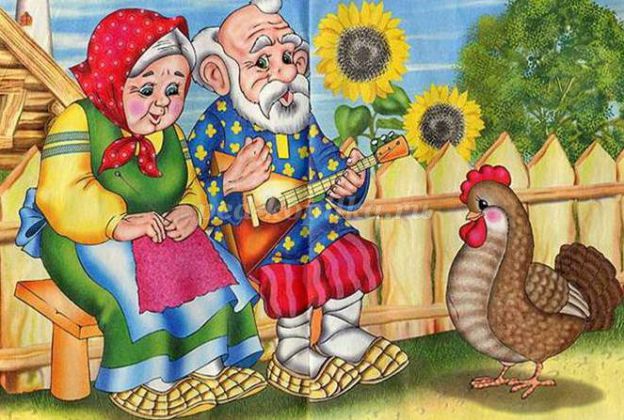 хорошее от плохого.Сегодняшнему дошкольнику не понятен смысл многих слов, составляющих структуру русского фольклора, он утрачивает важное влияние на развитие познавательной деятельности. Леших и домовых заменили покемоны и черепашки-ниндзя, былинных героев – роботы-монстры. Но ведь только знание прошлого позволяет полноценно определять настоящее. 
Знакомясь с потешками, ребенок вслушивается в речь, улавливаете ритм, отдельные звукосочетания и постепенно проникает в их смысл, таким образом, развивается фонематический слух малыша.
Многие потешки, пословицы и загадки, сказки выстраивают базу для успешного формирования словообразования, для усвоения антонимов, синонимов: создают основу для развития таких мыслительных операций, как сравнение и обобщение. Большинство потешек – готовый дидактический материал для развития фонематического слуха и формирования правильного звукопроизношения.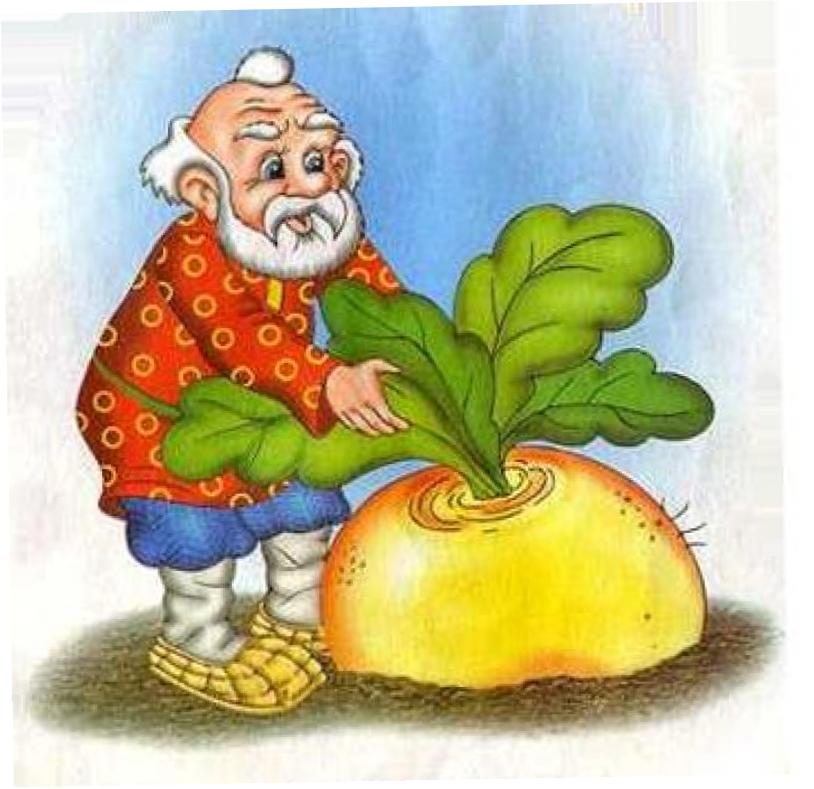 Во многих сказках внимание привлекается к природным явлениям, к особенностям внешнего вида птиц, зверей и насекомых (Например, Волчок - серый бочок, Петушок - золотой гребешок, Лягушка-квакушка,…) 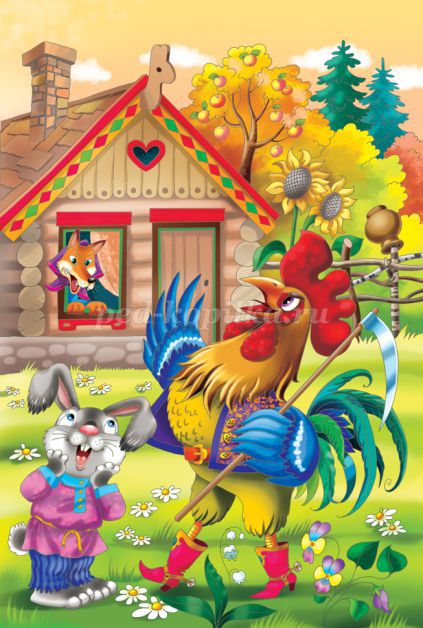 Они приучают к образному восприятию богатства и многообразия окружающего мира, воспитывают интерес к нему.
Приобщение детей к золотому фонду народной культуры решит не только проблемы обогащения речи детей, но и позволит совершенствовать их внутренний мир, сделать его боле духовным. 
Читайте с детьми сказки, пословицы и скороговорки! Приучайте, как можно раньше к истокам родного языка. Это поможет ребенку понять и усвоить родную культуру, обычаи и традиции народа.Вот несколько знакомых и не знакомых загадок на различные темы:
Загадки
Зимой спит, летом – улья ворошит. (Медведь)
Хожу в пушистой шубе,
Живу в густом лесу, 
В дупле на старом буде
Орешки я грызу. (Белка)
Спереди – пятачок, сзади – крючок, 
Посередине – спинка, на спинке – щетинка. (Свинья)
Идет, иглы на себе несет,
Чуть кто пройдет, 
Свернется в клубок – ни головы, ни ног. (Ёж)
Не ездок, а со шпорами,
Не будильник, а всех будет. (Петух)
Четыре братца под одной крышей живут. (Стол)
Не куст, а с листочками,
Не рубашка, а сшита, 
Не человек, а рассказывает. (Книга)
Крашеное коромысло через реку повисло. (Радуга)
Сидит девица в темнице, а коса на улице. (Морковь)
Без окон, без дверей, полна горница людей. (Огурец)
Скороговорки помогут «отточить» дикцию и развить словарный запас ребенка:
Скороговорки
Проворонила ворона вороненка.
Три сороки – тараторки тараторили на горке.
Хохлатые хохотушки хохотали хохотом : «ха!ха!ха!ха!»
Шел Егор через двор.
Нес Егор с собой топор.
Шел Егор чинить забор.
Съел Валерик вареник, а Валюшка – ватрушку.
Кукушка кукушонку купила капюшон, 
Кукушонок в капюшоне был смешон.
Сшит колпак, да не по-колпаковски, надо колпак
переколпаковать, перевыколпаковать.
Шла Саша по шоссе и сосала сушку.
Мама Мыла Милу мылом,
Мила мыло не любила.
Около кола колокола,окало ворот коловорот.
У елки иголки колки.

Краб крабу сделал грабли.
Подал грабли крабу краб:
Сено, граблями краб грабь.
Карл у Клары украл кораллы, 
Клара у Карла украла клорнет.
Считалки – замечательный речевой материал! Развитие лексического строя речи, памяти, все соединено в считалках. Вот некоторые из них:

Считалки
Шел баран по крутым горам.
Вырвал травку, положил на лавку.
Кто травку возьмет, тот водить пойдет.

Конь ретивый с длинной гривой
Скачет, скачет по полям
Тут и там! Тут и там!
Сюда мчится он – выходи из круга вон!

Раз, два, три, четыре, пять – 
Вышел зайчик погулять.
Вдруг охотник выбегает.
Прямо в зайчика стреляет.
Пиф, паф! Не попал.
Серый зайчик ускакал.

